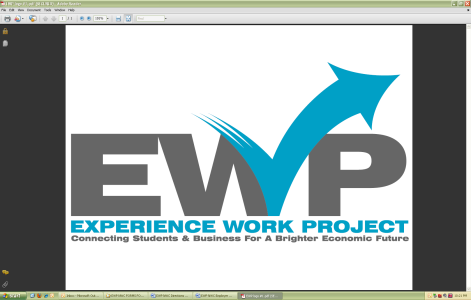 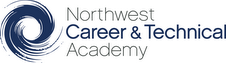 Step by step instructions to choose your Job Shadow and/or InternshipTo access website:http://www.experienceworkproject.com/students/opportunities/Select the Northwest Career & Technical Academy Students linkEnter password: NCTA1000See Database Download – CLICK Job Shadows Database or Internship OpportunitiesSee chart of actual employer opportunities Choose the ID# (Write it down) of the place you want to do your job shadowClick the back arrow to return to the Opportunities Databases pageSee Application InstructionsCLICK on Download NCTA Student Information WorksheetSAVE application (Student Information Worksheet) to thumb drive, hard drive, or other sourceType ALL sections of application and SAVE againReturn to Student page (Automatic when you save file)Type in “Your Name” fill in box and “Your E-mail” fill in boxBrowse for your saved file and attach your completed APPLICATIONType in Anti-Spam Code exactly as you see it in the BoxCLICK Submit Application**We will do our best to pair you with your selected Job Shadow or Internship opportunity, but it is not a guarantee.  The opportunity is based on the availability of the student and the employer and sufficient staffing to host.